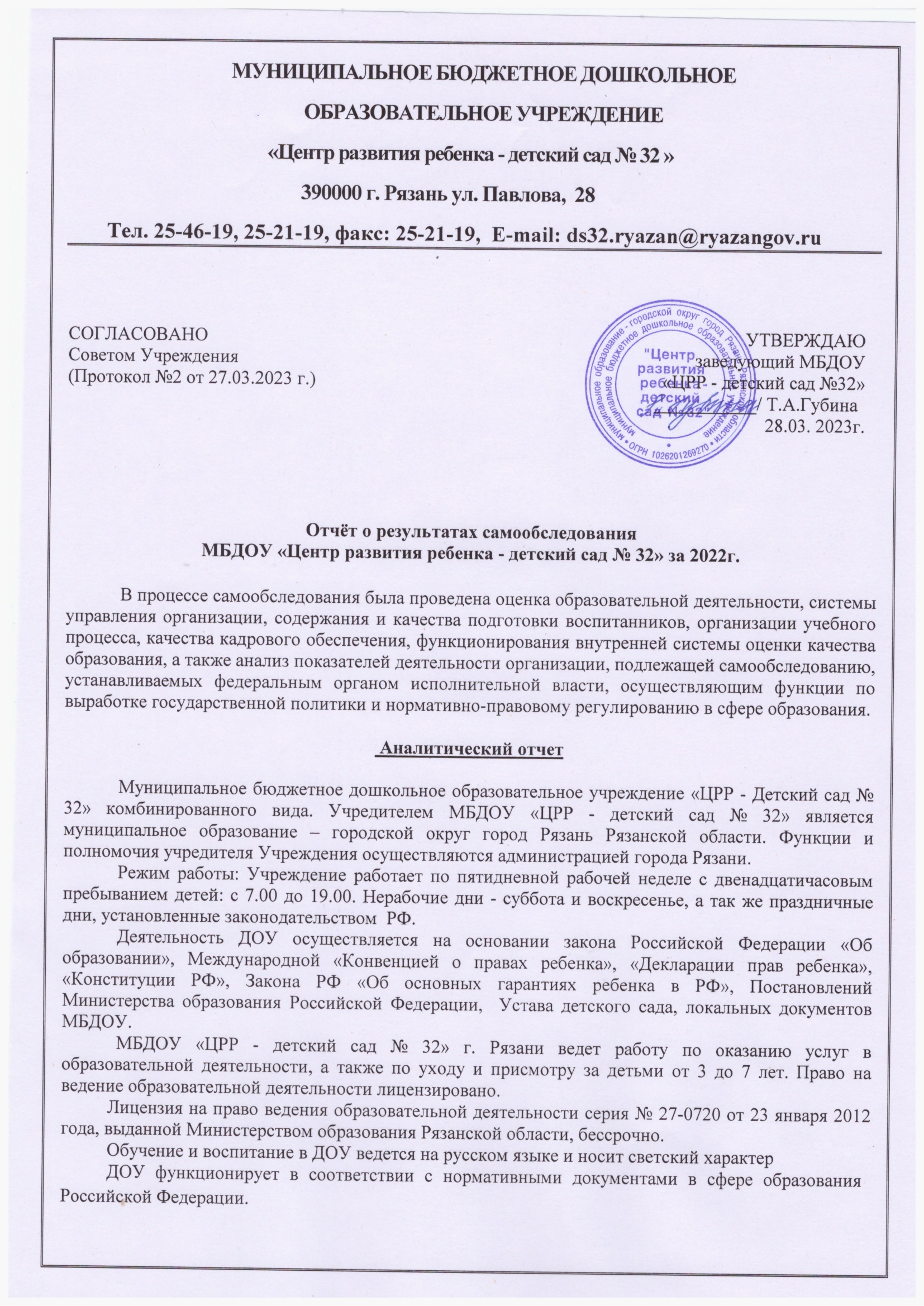 Оценка образовательной деятельностиСредний списочный состав воспитанников за учебный год – 202 человека в возрасте от 3 до 7  лет.            Среди воспитанников: мальчиков 52% и девочек 48%.            Контингент воспитанников социально благополучный. Преобладают дети из русскоязычных и полных семей.В ДОУ реализуется основная образовательная  программа дошкольного образования  и образовательная программа дошкольного образования коррекционной направленности.100% воспитанников ДОУ осваивают образовательную программу в режиме полного дня (8-12 часов); 100% воспитанников получают услуги присмотра и ухода в режиме полного дня (8-12 часов).	В МБДОУ «ЦРР - детский сад № 32» 41% детей с ОВЗ: 84 воспитанника с тяжелыми нарушениями речи, задержкой психического развития, 2 ребенка - инвалида.Учебный план и циклограмма организации непосредственной образовательной деятельности (ООД) составляются с учетом возрастных и физиологических особенностей воспитанников ДОУ.ООД с детьми дошкольного возраста, распределена таким образом, что деятельность, требующая повышенной познавательной активности и умственного напряжения детей, проводится в первую половину дня и сочетается с физкультурно-музыкальными, художественно-эстетическими и продуктивными видами деятельности, во избежание утомления детского организма.Количество учебных занятий в неделю в младшей - 10, в средней группе – 11, в старшей – 12, подготовительной – 15. Продолжительность одного занятия в младших группах – не более 10-15 минут, в средней – 20 минут, в старшей – 25 минут, в подготовительной –25-30 минут.              Организация специализированной коррекционной помощи детям строится на основе адаптированных  программ для детей с ТНР, ЗПР, РАС.             Деятельность психологической службы нацелена на сохранение и укрепление психологического здоровья детей, их гармоничное развитие в условиях ДОУ, развитие социальной компетентности и повышение  психологической культуры педагогов и родителей.В ДОУ создана внутренняя система оценки качества образования. Мониторинг освоения детьми Основной образовательной программы  за предыдущий учебный год показал следующие результаты:Сводная таблица мониторинга освоения детьми программы за 2022 год.Общий уровень освоения программы – 100 %.  Результат мониторинга готовности воспитанников к обучению в школе показал, что воспитанников с низким уровнем готовности к школе нет. Все  дети имеют высокий,   средний уровень готовности. Большинство детей являются зрелыми для школьного обучения. Характерными отклонениями в развитии школьно – значимых функций следует отметить: слабую произвольность поведения, саморегуляцию, средний уровень развития мотивации учебной деятельности.В ДОУ года оказываются дополнительные платные услуги:         Художественно- эстетической  направленности: - Театрализованная деятельность «Музыкальный театр» (заключено 117 договоров); -  Обучение нетрадиционным способам рисования «Радуга» (заключено 55 договора).       Социально – педагогической направленности:-индивидуальные логопедические занятия (заключено 13 договоров);- обучение чтению (заключено 46 договора).      Физкультурно – оздоровительной направленности:- обучение плаванию (заключено 64 договора). Результатом деятельности предоставления дополнительных образовательных  платных услуг стали следующие мероприятия:По обучению плаванию – открытый показ занятия для родителей.Театрализованная деятельность – показ для родителей трех спектаклей: дети старшей, подготовительной группы  показали спектакль – мюзикл «Няня для козлят», средней - спектакль – мюзикл «Непослушные котята», младшей – спектакль – мюзикл «Теремок».Нетрадиционные способы рисования – оформленные выставки детских работ на следующие темы: «Зимушка – зима», «Весна – красна», «Цветочная поляна», «Вот оно такое наше лето!!!», «Бархатные краски осени», «Жар – птица»;Итоги  индивидуальных занятий с логопедом  были обсуждены с каждым родителем отдельно  и проведены консультации с предложениями и рекомендациями по закреплению полученных результатов.Результатом работы по обучению чтению стало открытое занятие для родителей с целью показа достигнутых успехов. Все дети получили необходимый объем знаний и умений в области овладения чтением.Сохранение и укрепление физического и психического здоровья детей, формирование у них основ двигательной и гигиенической культуры является первостепенной задачей для нашего учреждения.        В дошкольном учреждении созданы благоприятные условия для охраны и укрепления здоровья детей:  - оборудование соответствует  требованиям СанПиНа;   - спортивный. музыкальный зал, бассейн оснащены современным оборудованием;   - в группах имеются интерактивные доски и все необходимые атрибуты для занятий с детьми.  На улице оборудована специальная площадка для занятий физкультурой и проведения спортивных мероприятий, как в теплое, так и в холодное время года.    В целях сокращения сроков адаптации вновь поступающих детей,  осуществляется четкая организация медико-педагогического обслуживания в соответствии с учетом возраста, состояния здоровья, индивидуальных особенностей дошкольников. Для установления более тесной связи между семьей и дошкольным учреждением проводятся индивидуальные беседы с родителями вновь поступивших детей, во время которых выясняются условия жизни, режима, питания, ухода и воспитания. На основании полученной информации и наблюдений за поведением ребенка в группе медицинской сестрой и воспитателем даются рекомендации родителям. В случае необходимости устанавливается щадящий режим, закаливание, неполный день пребывания в ДОУ, согласованный с родителями.	Оздоровительная работа в ДОУ осуществляется   медицинским и педагогическим  персоналом детского сада.   Медицинское обслуживание обеспечивается врачом-педиатром детской поликлиники № 2  и старшей медсестрой, находящейся в штате детского сада. Медицинский персонал наряду с администрацией и педагогами  несёт ответственность за проведение профилактических мероприятий, соблюдение санитарно-гигиенических норм, режима и качества питания воспитанников. В течение года осуществляется   медико- профилактическая работа, которая включает в себя :сезонную профилактику ОРВИ и гриппа (включение в пищу лука и чеснока);соблюдаются все меры предупреждения новой коронавирусной инфекции (COVID19) в соответствии с рекомендациями Управления Роспотребнадзора по Рязанской области;обследование детей узкими специалистами, направляемыми детской поликлиникой № 2, один раз в год.Общее санитарно-гигиеническое состояния ДОУ соответствует требованиям СанПиН: питьевой, световой и воздушный режимы поддерживаются в норме.   Медицинский  блок      оснащён соответствующим медицинским оборудованием и имеет достаточное количество медикаментов для оказания неотложной помощи  детям. В каждой возрастной группе имеется аптечка. Средний показатель пропущенных дней при посещении    ДОУ по болезни на одного воспитанника составил 10 дней на 1 ребенка в год. Такой показатель связан с сезонной вспышкой заболеваемости детей ветряной оспой.Одним из факторов, определяющих гармоничное развитие ребенка, является рациональное питание, которое оказывает влияние на жизнедеятельность и здоровье малыша. В ДОУ организовано 5-и разовое питание.	В течение этого года уделялось большое внимание организации рационального, сбалансированного питания детей, в частности следующим вопросам: гигиенической обстановке и санитарному состоянию в группе, своевременной доставки пищи и сервировке стола, выполнению режима питания, организации и руководству  воспитателем гигиенических процедур и процесса приема пищи, деятельности дежурных,  эстетике стола.        Ежедневно в уголке питания родители могли ознакомиться с  перечнем блюд в меню детского сада. Также для родителей предоставлялась информация о 10-ти дневном меню, составе Совета по питанию ДОУ.	Ежемесячно, в родительских уголках, размещалась информация по организации питания ребенка   в детском саду и дома. 	С целью повышения устойчивости организма ребенка к воздействию различных неблагоприятных факторов внешней среды необходимо продолжить  работу в системе, охватывающую всех участников образовательного процесса, который способствует формированию ценностного и ответственного отношения к здоровью, навыков  здорового образа жизни. Необходимо уделять внимание закаливанию детей, гимнастике после сна. Осуществление контроля за физическим развитием детей даёт возможность проанализировать динамику их развития.            Здоровьесберегающая среда учреждения обеспечивает комфортное пребывание и надлежащий режим жизнеобеспечения воспитанников ДОУ.  Совместная медико-педагогическаядеятельность сотрудников учреждения способствует   уменьшению количества   заболеваемости воспитанников ДОУ. Следует продолжать работу по снижению заболеваемости детей    и взаимодействию педагогического коллектива с семьями воспитанников по формированию у детей потребности к здоровому образу жизни.Коррекционная работа           Коррекционная работа в течение года строилась в соответствии с ООП МБДОУ «Центр развития ребенка – детский сад № 32» с опорой на «Программу логопедической работы по преодолению общего недоразвития речи у детей» авторов Филичевой Т.Б., Чиркиной Г.В. и др., а также методические разработки Нищевой Н.В., Бардышевой Т.Ю., Фадеевой Ю.А., Громовой О.Е., Картушиной М.Ю. За учебный год в МБДОУ были проведены следующие виды работ:- обследование детей;- индивидуальные консультации для родителей и детей по проблемам;- участие и поведение родительских собраний;- исправление звукопроизношения, развитие фонематического восприятия, совершенствование лексико-грамматической стороны родного языка, связной речи, формирование слоговой структуры слова;- формирование логопедических групп на учебный год.             В октябре 2022 года было проведено логопедическое обследование детей средних групп, отобраны с диагнозом ФНР для занятий на логопункте,  в  остальных группах для уточнения диагноза ТНР и соответствие протоколам ПМПК.            На фронтальных, подгрупповых и индивидуальных занятиях велась систематическая коррекционная работа по следующим направлениям:- развитие активной подражательной речевой деятельности,- формирование артикуляционной моторики, целенаправленной и сильной воздушной струи, - расширение, уточнение и активизация словаря по лексическим схемам,- формирование слухового и зрительного восприятия,- наращивание слоговой структуры слов,- формирование  самостоятельной фразовой речи,- развитие фонематического слуха,- развитие просодической  стороны речи,- развитие общей и мелкой моторики.Индивидуальная работа строилась с учетом симптоматики и структуры речевого дефекта. Особое внимание уделялось произносительной  стороне речи, развитию фонематического слуха, наращиванию слоговой структуры слов.           Для мониторинга речевого развития дошкольников учителя-логопеды проводили входную и итоговую диагностику. Обследование состоит из пяти блоков, направленных на исследование:- уровня фонематического восприятия;- уровня связной речи;- словаря детей;- грамматической стороны речи;- состояния звуковой стороны речи.          Итоговое обследование показало, что у большинства дошкольников, посещавших логопедические занятия, повысился уровень овладения компонентами языка.          В соответствии с годовым планом работы, с педагогами детского сада учителя-логопеды проводили консультации по вопросам планирования работы по развитию речи детей с учетом возрастных норм и лексических тем, оказывали систематическую помощь воспитателям групп в организации индивидуальной и групповой работы по развитию речи.           Анализ индивидуальных логопедических занятий выявил, что учителя-логопеды постоянно включают разнообразные упражнения на развитие физиологического и речевого дыхания. Решая коррекционные задачи, параллельно выполняются и общеоздоровительные, помогающие правильному физиологическому дыханию через нос, предупреждая охлаждение дыхательных путей через рот на прогулках в холодный период, что также является составляющим звеном закаливания детского организма. Учителя-логопеды используют на своих занятиях интересные нестандартные пособия, при этом учитывают индивидуальные возможности детей.             В группах создана коррекционно-развивающая среда, которая позволила воспитателям во второй половине дня проводить с детьми индивидуальные и подгрупповые занятия на повторение и закрепление пройденного материала. Задания выполнялись по тетради взаимодействия между логопедом и воспитателем.            За год было проведено оснащение логопедических кабинетов новыми методическими пособиями в соответствии с ФГОС ДО. Подобраны и оформлены дидактические пособия. Значительно расширены картотеки демонстрационных картинок, речевого материала, артикуляционных, пальчиковых и дыхательных гимнастик. Подобраны различные предметы для отработки правильного речевого дыхания               Учителя - логопеды принимали активное участие в обсуждении всех вопросов на педагогических советах, принимали  необходимые корректировки  для более эффективного подхода в организации деятельности педагогов по коррекционной работе.                В течение года проводилась активная работа с родителями: консультации, собрания. Родители привлекались к коррекционно-развивающей работе через систему домашних заданий по отработке правильного звукопроизношения, развитию артикуляционной моторики, обогащению словаря, что позволило им принимать активное участие в данной деятельности.Организация методической работы, в рамках ФГОС ДОО:разработка и   реализация плана методической работы, обеспечивающего сопровождение работы педагогов в рамках ФГОС ДО;обновление банка нормативно-правовых документов федерального, регионального, муниципального уровней, уровня ДОУ;выявление профессиональных затруднений педагогов;составление графика поэтапного повышения квалификации педагогов ДОО по ФГОС ДО;организация работы по дополнению ОП ДОО в соответствии с ФГОС;Воспитательно - образовательный процесс в ДОУ строится с учетом требований санитарно-гигиенического режима и ФГОС ДО.Результаты участия в городских и областных конкурсах:- V открытый фестиваль – конкурс детских и юношеских театральных коллективов «Рождественские сказки», 1 место;-  Участие в городском природоохранном месячнике «Столовая для пернатых» - благодарственное письмо;- Выставка – конкурс декоративно-прикладного творчества воспитанников ДОУ, диплом за участие;- XVII открытый городской фестиваль – конкурс народного творчества «Масленица – 2022», 1 место;- X открытый конкурс – фестиваль театральных коллективов «Театр, где играют дети», 1 место;- Всероссийский патриотический конкурс «Сыны и дочери Отечества», 3 место;- Международный творческий конкурс «Наследники Победы – 2022», 1 место;- Первый открытый дистанционный семейно – досуговый конкурс песен военных лет «Споёмте, друзья!», 1 место;- Открытый педагогический конкурс «Есенинские уроки», участники;- XVII Открытый фестиваль-конкурс «Рождественские заморочки», 3 место.Социальная активность и партнерство МБДОУРешение всех задач, стоящих перед дошкольным учреждением, невозможно без тесного сотрудничества и партнерства с другими организациями. Социальными партнерами Учреждения являются Министерство образования Рязанской области, Управление образования и молодежной политики администрации города Рязани, Рязанский институт развития образования, Центр мониторинга и сопровождения образования города Рязани. Также МБДОУ поддерживает связи с другими учреждениями социума, среди которых: областная  библиотека имени М.Горького, РИРО, РГУ им. С.Есенина, РПК,  Центр детского творчества «Приокский», «Рязанская городская станция юных натуралистов», «Рязанский городской Дворец детского творчества», МБУДО «Центр детского творчества «Стрекоза».Такое партнерство со многими учреждениями помогает более успешно решать вопросы обучения и воспитания дошкольников.Большое внимание в Учреждении уделяется изучению и организации работы с семьей. Анализ социального и образовательного статуса семей воспитанников показал, что в целом для основного контингента родителей характерно следующее:-  средний уровень жизни и доходов;- высокие требования   к предоставляемым образовательным услугам;     - желание дать детям качественное образование.      Большое внимание в Учреждении уделяется изучению образовательных потребностей родителей. Исходя из имеющихся данных, можно сказать, что перечень образовательных услуг, предлагаемый нашим детским садом, соответствует запросам родителей.В работе с родителями педагоги детского сада используют различные формы:       - дни открытых дверей, тематические дни;           - совместные праздники, экскурсии, досуги, соревнования;           - совместные выставки поделок, рисунков и др;             - детско-родительские встречи;        Родители участвовали в таких мероприятиях детского сада, как спортивные праздники, просмотр отчетных спектаклей подготовленных студией «Музыкальный театр» по предоставлению платных дополнительных образовательных услуг, утренников (все группы). Педагог-психолог постоянно ведет прием родителей по интересующим их вопросам, обновляется стенд «Психолог информирует. Рекомендации родителям». Старшая медицинская сестра оформляет и обновляет  стенды с наглядной агитацией для родителей по соблюдению санитарных правил, организации питания, предупреждению разных болезней и другие.         В течение года организовывались субботники по уборке территории, подготовке здания к зиме, к приемке детского сада в августе.         Из общего числа родителей, льготами по родительской плате пользуются  44 человека, 54 человек получают компенсацию. Система управления ДОУУправление ДОУ осуществляется в соответствии с законом РФ «Об образовании  и по принципу единоначалия – заведующей ДОУ и самоуправления.Формами самоуправления дошкольного образовательного учреждения, обеспечивающими государственно-общественный характер управления, являются:  - общее собрание трудового коллектива;- совет учреждения;- попечительский совет;- педагогический совет.Порядок выборов органов самоуправления и их компетенция определяются Уставом ДОУ.  В состав администрации ДОУ входят: Заведующий МБДОУ «ЦРР детский сад № 32» Татьяна Анатольевна Губина – общий стаж работы 49 лет, стаж административной работы 41 год имеет высшую квалификационную категорию, награждена Почетной грамотой Министерства образования и молодежной политики администрации города Рязани, имеет звание «Заслуженный учитель РФ»Заместитель заведующего по ВМР Лариса Александровна Елисеева – общий стаж работы 28 лет, стаж административной работы 1 год 7 месяцев.  Награждена Почетной грамотой Министерства образования и молодежной политики Рязанской области. Главный бухгалтер Любовь Николаевна Дюжикова -  стаж работы 44 года, награждена Почетной грамотой управления образования и молодежной политики администрации города Рязани.Педагоги, родители (законные представители) активно участвуют в управлении учреждением, нарушений прав участников образовательного процесса не зафиксировано.В ДОУ постоянно ведётся формирование банка нормативно-правовых документов федерального, регионального, муниципального уровней, регламентирующих введение и реализацию ФГОС. Информативный материал на бумажных и электронных носителях собирается в папке.Все действия координируются и обсуждаются на совещаниях при заведующем ДОУ «Готовность ДОУ к работе по ФГОС ДО».Все запланированные мероприятия Плана-графика были выполнены в установленный срок. Были созданы условия для реализации ФГОС ДО. Однако остаются трудности по созданию предметно-пространственной развивающей среды, соответствующей ФГОС ДО.Кадровое обеспечение учебного процесса.Педагогический процесс был построен с учетом индивидуальных особенностей детей, личностно – ориентированного подхода к ним, умело использовался методический и программный материал. В полной мере реализовывались права педагога на выбор средств, методов и приемов работы.Коллектив МБДОУ сплоченный, дружный, работоспособный, инициативный. Вся работа администрации была направлена на совершенствование профессионализма, раскрытие и повышение творческого потенциала педагогов, а эффективной работе коллектива способствовала модернизация перспективных направлений работы, освоение новшеств, реализация творческого потенциала в инновационном процессе. Создана рабочая группа педагогов по внедрению ФГОС ДО. Воспитатели проводят совместные занятия, разрабатывают общую стратегию работы.Данная работа с кадрами нацеливает педагогов на осуществление полного перехода на позиции личностно-ориентированной педагогики, на сохранение лучших традиций дошкольного образования.Оценка методического и библиотечно-информационного обеспеченияВ ДОУ имеется необходимое методическое обеспечение: программы, методические пособия, дидактический материал. Имеется более 100 единиц учебной, учебно-методической и художественной литературы и учебно-наглядных пособий для обеспечения воспитательно-образовательного процесса в ДОУ. К учебному году фонд пополняется современной методической литературой, наглядными пособиями по различным образовательным областям программы, приобретается наглядный и демонстрационный материал. В ДОУ имеются технические и коммуникативные ресурсы: игрушки и игровые предметы, дидактические игры, демонстрационный и раздаточный материал, репродукции картин и дидактических картинок, наборы музыкальных инструментов, аудиокассеты с записями музыки различных жанров, музыкальных сказок, аудиокассеты с записями музыки различных видов утренней гимнастики и физкультурных занятий, детская художественная литература. Библиотечно-информационное обеспечение образовательного процесса ДОУ включает: наличие официального сайта ДОУ в сети Интернет. Он необходим с целью взаимодействия между участниками образовательного процесса (педагоги, родители, дети), обеспечения открытости и доступности информации о деятельности дошкольного образовательного учреждения, на котором размещена информация, определённая законодательством. С целью осуществления взаимодействия ДОУ с органами, осуществляющими управление в сфере образования, с другими учреждениями и организациями, подключен Интернет, активно используется электронная почта. Использование современных информационно-коммуникационных технологий в воспитательно-образовательном процессе: программное обеспечение имеющихся компьютеров позволяет работать с текстовыми редакторами, с Интернет ресурсами, фото, видео материалами и пр. Информационное обеспечение существенно облегчает процесс документооборота, составления отчётов, документов по различным видам деятельности ДОУ, проведения самообследования, самоанализа, мониторинга качества образования, использование компьютера в образовательной работе с детьми,участие педагогов в дистанционных конкурсах. Образовательный процесс становится более содержательным, интересным. Методическое обеспечение при использовании ИКТ направлено на оказание методической поддержки педагогам в использовании ИКТ, развитие их творческого потенциала. Для этого в ДОУ созданы необходимые условия: имеется компьютеры - 7, ноутбуки – 7  шт.,3 принтера, 3 МФУ, фото-видеоаппаратура, мультимедийное оборудование, 4 проектора, 4 интерактивные панели.Оценка материально-технической базыВ детском саду создается необходимая материальная база и хорошие условия для учебной и воспитательной работы, накапливается опыт воспитательно-образовательной работы, который позволит закладывать фундамент знаний воспитанников, обеспечивать уровень, соответствующий государственному стандарту образования, Закону Российской Федерации «Об образовании» от 29.12.2012 № 273 ФЗ.Развивающая предметно-пространственная среда ДОУ оборудована с учетом возрастных особенностей детей, создания психофизического комфорта и обстановки успешности каждого ребенка.Предметно-пространственная среда оборудована с учетом возрастных особенностей детей. Все элементы среды связаны между собой по содержанию, масштабу и художественному решению.Помещения соответствуют требованиям пожарной безопасности и санитарно-эпидемиологическим требованиям, оснащены современным оборудованием.В ДОУ имеются:кабинет заведующего;методический кабинет;кабинет  бухгалтерии;логопункт;3 кабинета учителя-логопеда и психолога;музыкальный зал;спортивный зал;медицинский кабинет;процедурный кабинет;бассейн;зимний сад;этнографический музей «Родник истории»участки для прогулок детей;цветник, огород;групповые помещения с учетом возрастных особенностей детей;Виды выполненных работ по обогащению и поддержанию предметно-пространственной среды в 2022 учебном году:Вывод: В ДОУ хорошая материально-техническая база, грамотно организованная развивающая предметно-пространственная среда.Перспектива направления деятельности ДОУ на 2023 годРабота коллектива ДОУ в течение 2022 года была разнообразной и многоплановой. Для успешной деятельности ДОУ в современных условиях, особое внимание следует уделить:  -   обеспечению полного методического сопровождения ФГОС ;- совершенствование безопасной психологической среды;- продолжению работы по сохранению здоровья участников воспитательно-образовательного процесса, внедрению здоровьесберегающих технологий;-   совершенствованию коррекционно-развивающая работы;- обеспечению равных стартовых возможностей детей при подготовке к обучению в школе;-   повышению профессиональных компетенций педагогов;-   формированию системы эффективного взаимодействия с семьями воспитанников. А также осуществление мероприятий, направленных на сохранение и восстановление психологического здоровья педагогического коллектива.   Для этого планируется проводить  психологические тренинги   по  вопросам нормализации психо-эмоционального состояния педагогов ДОУ.Показатели деятельностимуниципального бюджетного дошкольного образовательного учреждения«Центр развития ребенка - детский сад № 32»,подлежащего самообследованию№ п/пГруппаВозраст детейКоличество детей1Младшая общеразвивающая «Светлячок»3-4 года  31 человека2Средняя общеразвивающая «Капитошка»4-5 лет  7человека3Младшая общеразвивающая «Росинка»3 - 4 лет31 человек4Старшая коррекционная «Родничок» 5 - 6 лет35 человек5Подготовительная  коррекционная «Подснежник»6 -7 лет 38 человека6Старшая  коррекционная«Солнышко»5 - 6 лет 32 человекаНаправлениеВысокий уровеньВысокий уровеньСредний уровеньСредний уровеньНизкий уровеньНизкий уровеньСоциально-  коммуникативное развитиенкнкнкСоциально-  коммуникативное развитие14%38%81%98%23%14%Художественно – эстетическое развитие17%28%64%72%17%5%Речевое развитие17%58%61%45%14%3%Физическое развитие16%28%56%63%16%8%Познавательное развитие18%30%21%62%29%8%Учебный год2022образованиеобразованиекатегориякатегориякатегорияКурсы повышения квалификацииКурсы повышения квалификацииУчебный год2022высшееСреднее - специальноевысшая1-аяАттестованы на соответствиеПрошли в 2022г.Перспективы2023гУчебный год2022162152144Перспективы на 2023 учебный год-----44N п/пПоказателиЕдиница измерения1.Образовательная деятельность1.1Общая численность воспитанников, осваивающих образовательную программу дошкольного образования, в том числе:206 человека1.1.1В режиме полного дня (8 - 12 часов)206 человека1.1.2В режиме кратковременного пребывания (3 - 5 часов)0 человек1.1.3В семейной дошкольной группе0 человек1.1.4В форме семейного образования с психолого-педагогическим сопровождением на базе дошкольной образовательной организации0 человек1.2Общая численность воспитанников в возрасте до 3 лет0 человек1.3Общая численность воспитанников в возрасте от 3 до 7 лет206 человека1.4Численность/удельный вес численности воспитанников в общей численности воспитанников, получающих услуги присмотра и ухода:206 человека/100%1.4.1В режиме полного дня (8 - 12 часов)206 человека/100%1.4.2В режиме продленного дня (12 - 14 часов)0 человек/0 %1.4.3В режиме круглосуточного пребывания0 человек/0 %1.5Численность/удельный вес численности воспитанников с ограниченными возможностями здоровья в общей численности воспитанников, получающих услуги:84 человек/41 %1.5.1По коррекции недостатков в физическом и (или) психическом развитии0 человек/0 %1.5.2По освоению образовательной программы дошкольного образования206 человека/100%1.5.3По присмотру и уходу206 человека/100%1.6Средний показатель пропущенных дней при посещении дошкольной образовательной организации по болезни на одного воспитанника9 дней.1.7Общая численность педагогических работников, в том числе:18 человека1.7.1Численность/удельный вес численности педагогических работников, имеющих высшее образование16 человека/89 %1.7.2Численность/удельный вес численности педагогических работников, имеющих высшее образование педагогической направленности (профиля)16 человека/89%1.7.3Численность/удельный вес численности педагогических работников, имеющих среднее профессиональное образование2 человека/11%1.7.4Численность/удельный вес численности педагогических работников, имеющих среднее профессиональное образование педагогической направленности (профиля)2 человека/11%1.8Численность/удельный вес численности педагогических работников, которым по результатам аттестации присвоена квалификационная категория, в общей численности педагогических работников, в том числе:17человек/89%1.8.1Высшая15 человека/82%1.8.2Первая2 человек/12 %1.9Численность/удельный вес численности педагогических работников в общей численности педагогических работников, педагогический стаж работы которых составляет:1.9.1До 5 лет1 человека/ 5%1.9.2Свыше 30 лет6человек/ 32 %1.10Численность/удельный вес численности педагогических работников в общей численности педагогических работников в возрасте до 30 лет0 человек/ 0%1.11Численность/удельный вес численности педагогических работников в общей численности педагогических работников в возрасте от 55 лет6 человек/ 32%1.12Численность/удельный вес численности педагогических и административно-хозяйственных работников, прошедших за последние 5 лет повышение квалификации/профессиональную переподготовку по профилю педагогической деятельности или иной осуществляемой в образовательной организации деятельности, в общей численности педагогических и административно-хозяйственных работников 21 человек/ 95%1.13Численность/удельный вес численности педагогических и административно-хозяйственных работников, прошедших повышение квалификации по применению в образовательном процессе федеральных государственных образовательных стандартов в общей численности педагогических и административно-хозяйственных работников21 человека/ 95%1.14Соотношение "педагогический работник/воспитанник" в дошкольной образовательной организации18 человека/206человек1.15Наличие в образовательной организации следующих педагогических работников:1.15.1Музыкального руководителяда1.15.2Инструктора по физической культуреда1.15.3Учителя-логопедада1.15.4Логопеда1.15.5Учителя-дефектолога1.15.6Педагога-психолога да2.Инфраструктура2.1Общая площадь помещений, в которых осуществляется образовательная деятельность, в расчете на одного воспитанника1,6  кв. м2.2Площадь помещений для организации дополнительных видов деятельности воспитанников269 кв. м2.3Наличие физкультурного залада2.4Наличие музыкального залада2.5Наличие прогулочных площадок, обеспечивающих физическую активность и разнообразную игровую деятельность воспитанников на прогулкеда